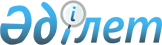 Астрахан аудандық мәслихатының 2011 жылғы 13 желтоқсандағы № 4С-40-2 "2012-2014 жылдарға арналған аудандық бюджет туралы" шешіміне өзгерістер енгізу туралы
					
			Күшін жойған
			
			
		
					Ақмола облысы Астрахан аудандық мәслихатының 2012 жылғы 26 наурыздағы № 5С-2-4 шешімі. Ақмола облысы Астрахан ауданының Әділет басқармасында 2012 жылғы 2 сәуірде № 1-6-168 тіркелді. Қолданылу мерзімінің аяқталуына байланысты күші жойылды - (Ақмола облысы Астрахан аудандық мәслихаты аппаратының 2013 жылғы 13 маусымдағы № 55 хатымен)      Ескерту. Қолданылу мерзімінің аяқталуына байланысты күші жойылды - (Ақмола облысы Астрахан аудандық мәслихаты аппаратының 13.06.2013 № 55 хатымен).      РҚАО ескертпесі:

      Мәтінде авторлық орфография және пунктуация сақталған.

      Қазақстан Республикасының 2008 жылғы 4 желтоқсандағы Бюджет кодексінің 106 бабының 2 тармағының 4 тармақшасына, «Қазақстан Республикасындағы жергілікті мемлекеттік басқару және өзін-өзі басқару туралы» Қазақстан Республикасының 2001 жылғы 23 қаңтардағы Заңының 6 бабының 1 тармағының 1 тармақшасына сәйкес, аудандық мәслихат ШЕШІМ ЕТТІ:



      1. Астрахан аудандық мәслихатының «2012-2014 жылдарға арналған аудандық бюджет туралы» 2011 жылғы 13 желтоқсандағы № 4С-40-2 (нормативтік құқықтық актілерді мемлекеттік тіркеу Тізілімінде № 1-6-162 тіркелген, 2012 жылғы 6 қаңтарда аудандық «Маяк» газетінде жарияланған) шешіміне келесі өзгерістер енгізілсін:



      1 тармақ жаңа редакцияда баяндалсын:

      «1. 2012-2014 жылдарға арналған аудандық бюджет 1, 2 және 3 қосымшаларға сәйкес, оның ішінде 2012 жылға келесі көлемдерде бекітілсін:

      1) түсімдер – 2197309 мың теңге оның ішінде:

      салықтық түсімдер - 298012 мың теңге;

      салықтық емес түсімдер – 12158 мың теңге;

      негізгі капиталды сатудан түсетін түсімдер - 10000 мың теңге;

      трансферттердің түсімдері – 1877139 мың теңге;

      2) шығындар – 2302673,2 мың теңге;

      3) таза бюджеттік несие беру – 12451,9 мың теңге, оның ішінде:

      бюджеттік кредиттер – 14800,9 мың теңге;

      бюджеттік кредиттерді өтеу – 2349 мың теңге;

      4) қаржы активтерімен болатын операциялар бойынша сальдо – 0 мың теңге;

      қаржы активтерін сатып алу – 0 мың теңге;

      мемлекеттің қаржы активтерін сатудан түскен түсімдер – 0 мың теңге;

      5) бюджет тапшылығы (профицит) – -117816,1 мың теңге;

      6) бюджет тапшылығын қаржыландыру (профицитті пайдалану) – 117816,1 мың теңге.»;



      көрсетілген шешімнің 1, 4, 6 қосымшалары осы шешімнің 1, 2, 3 қосымшаларынасәйкес жаңа редакцияда баяндалсын.



      2. Шешім Ақмола облысы Әділет Департаментінде мемлекеттік тіркелген күннен бастап күшіне енеді және 2012 жылдың 1 қаңтарынан бастап қолданысқа енгізіледі.      Астрахан аудандық

      мәслихатының сессия төрағасы               А.Мальков      Астрахан аудандық

      мәслихатының хатшысы                       В.Собеский      «КЕЛІСІЛДІ»      Астрахан ауданының әкімі                   Р.Әкімов

Астрахан аудандық мәслихатының

2012 жылғы 26 наурыздағы   

№ 5С-2-4 шешіміне      

1 қосымша          Астрахан аудандық мәслихатының

«2012-2014 жылдарға арналған 

аудандық бюджет туралы»   

2011 жылғы 13 желтоқсандағы 

№ 4С-40-2 шешіміне      

1 қосымша           2012 жылға арналған аудандық бюджеті

Астрахан аудандық мәслихатының

2012 жылғы 26 наурыздағы   

№ 5С-2-4 шешіміне      

2 қосымша          Астрахан аудандық мәслихатының

«2012-2014 жылдарға арналған 

аудандық бюджет туралы»   

2011 жылғы 13 желтоқсандағы

№ 4С-40-2 шешіміне     

4 қосымша          2012 жылға арналған республикалық бюджеттің нысаналы

трасферттері мен бюджеттік несиелері

Астрахан аудандық мәслихатының

2012 жылғы 26 наурыздағы   

№ 5С-2-4 шешіміне      

3 қосымша         Астрахан аудандық мәслихатының

«2012-2014 жылдарға арналған 

аудандық бюджет туралы»   

2011 жылғы 13 желтоқсандағы 

№ 4С-40-2 шешіміне     

6 қосымша          2012 жылға ауылдық (селолық) округтердің

бюджеттік бағдарламалары
					© 2012. Қазақстан Республикасы Әділет министрлігінің «Қазақстан Республикасының Заңнама және құқықтық ақпарат институты» ШЖҚ РМК
				СанаттарСанаттарСанаттарСанаттарСома,

мың теңгеСыныптарСыныптарСыныптарСома,

мың теңгеСыныпшаСыныпшаСома,

мың теңгеАтауларСома,

мың теңгеI. КІРІСТЕР21973091Салықтық түсімдер29801201Табыс салығы119122Жеке табыс салығы1191203Әлеуметтік салық1208511Әлеуметтік салық12085104Меншікке салынатын салықтар1548391Мүлікке салынатын салықтар1177003Жер салығы48414Көлік құралдарына салынатын салық237085Бірыңғай жер салығы859005Тауарларға, жұмыстарға және қызметтерге

салынатын ішкі салықтар82472Акциздер21603Табиғи және басқа ресурстарды

пайдаланғаны үшін түсетін түсімдер39384Кәсіпкерлік және кәсіби қызметті

жүргізгені үшін алынатын алымдар21115Ойын бизнесіне салық3808Заңдық мәнді іс-әрекеттерді жасағаны

және (немесе) оған уәкілеттігі бар

мемлекеттік органдар немесе лауазымды

адамдар құжаттар бергені үшін алынатын

міндетті төлемдер21631Мемлекеттік баж21632Салықтық емес түсімдер1215801Мемлекеттік меншіктен түсетін кірістер8605Мемлекет меншігіндегі мүлікті жалға

беруден түсетін кірістер8607Мемлекеттік бюджеттен берілген

кредиттер бойынша сыйақылар002Мемлекеттік бюджеттен қаржыландырылатын

мемлекеттік мекемелердің тауарларды

(жұмыстарды, қызметтерді) өткізуінен

түсетін түсімдер1501Мемлекеттік бюджеттен қаржыландырылатын

мемлекеттік мекемелердің тауарларды

(жұмыстарды, қызметтерді) өткізуінен

түсетін түсімдер15003Мемлекеттік бюджеттен қаржыландырылатын

мемлекеттік мекемелер ұйымдастыратын

мемлекеттік сатып алуды өткізуден

түсетін ақша түсімдері01Мемлекеттік бюджеттен қаржыландырылатын

мемлекеттік мекемелер ұйымдастыратын

мемлекеттік сатып алуды өткізуден

түсетін ақша түсімдері004Мемлекеттік бюджеттен

қаржыландырылатын, сондай-ақ Қазақстан

Республикасы Ұлттық Банкінің бюджетінен

(шығыстар сметасынан) ұсталатын және

қаржыландырылатын мемлекеттік мекемелер

салатын айыппұлдар, өсімпұлдар,

санкциялар, өндіріп алулар109001Мұнай секторы ұйымдарынан түсетін

түсімдерді қоспағанда, мемлекеттік

бюджеттен қаржыландырылатын, сондай-ақ

Қазақстан Республикасы Ұлттық Банкінің

бюджетінен (шығыстар сметасынан)

ұсталатын және қаржыландырылатын

мемлекеттік мекемелер салатын

айыппұлдар, өсімпұлдар, санкциялар,

өндіріп алулар1090006Басқа да салықтық емес түсімдер2481Басқа да салықтық емес түсімдер2483Негізгі капиталды сатудан түсетін

түсімдер1000001Мемлекеттік мекемелерге бекітілген

мемлекеттік мүлікті сату01Мемлекеттік мекемелерге бекітілген

мемлекеттік мүлікті сату003Жерді және материалдық емес активтерді

сату100001Жерді сату100004Трансферттердің түсімдері1877139,002Мемлекеттік басқарудың жоғары тұрған

органдарынан түсетін трансферттер1877139,02Облыстық бюджеттен түсетін трансферттер1877139Функционалдық топФункционалдық топФункционалдық топФункционалдық топСома,

мың теңгеБюджеттік бағдарламалардың әкімшісіБюджеттік бағдарламалардың әкімшісіБюджеттік бағдарламалардың әкімшісіСома,

мың теңгеБағдарламаБағдарламаСома,

мың теңгеАтауларСома,

мың теңгеII. ШЫҒЫНДАР2302673,21Жалпы сипаттағы мемлекеттiк қызметтер206827,8112Аудан (облыстық маңызы бар қала)

мәслихатының аппараты12555,3001Аудан (облыстық маңызы бар қала)

мәслихатының қызметін қамтамасыз ету

жөніндегі қызметтер12555,3122Аудан (облыстық маңызы бар қала)

әкiмінің аппараты60773,2001Аудан (облыстық маңызы бар қала)

әкiмінің қызметін қамтамасыз ету

жөніндегі қызметтер57173,2003Мемлекеттік органның күрделі шығыстары3600,0123Қаладағы аудан, аудандық маңызы бар

қала, кент, ауыл (село), ауылдық

(селолық) округ әкімінің аппараты112514,0001Қаладағы аудан, аудандық маңызы бар

қаланың, кент, ауыл (село), ауылдық

(селолық) округ әкімінің қызметін

қамтамасыз ету жөніндегі қызметтер109374,0022Мемлекеттік органның күрделі шығыстары3140,0459Ауданның (облыстық маңызы бар қаланың)

экономика және қаржы бөлімі20985,3001Ауданның (облыстық маңызы бар қаланың)

экономикалық саясатын қалыптастыру мен

дамыту, мемлекеттік жоспарлау,

бюджеттік атқару және коммуналдық

меншігін басқару саласындағы

мемлекеттік саясатты іске асыру

жөніндегі қызметтер19057,3003Салық салу мақсатында мүлікті бағалауды жүргізу485,0004Біржолғы талондарды беру жөніндегі жұмысты ұйымдастыру және біржолғы талондарды сатудан түскен сомаларды толық алынуын қамтамасыз ету443,0010Жекешелендіру, коммуналдық меншікті басқару, жекешелендіруден кейінгі қызмет және осыған байланысты дауларды реттеу500,0011Коммуналдық меншікке түскен мүлікті есепке алу, сақтау, бағалау және сату500,02Қорғаныс1930,0122Аудан (облыстық маңызы бар қала) әкiмінің аппараты1930,0005Жалпыға бірдей әскери міндетті атқару шеңберіндегі іс-шаралар1930,04Бiлiм беру1357901,6123Қаладағы аудан, аудандық маңызы бар қала, кент, ауыл (село), ауылдық (селолық) округ әкімінің аппараты1070,0005Ауылдық (селолық) жерлерде балаларды мектепке дейін тегін алып баруды және кері алып келуді ұйымдастыру1070,0464Ауданның (облыстық маңызы бар қаланың) білім бөлімі1299631,6001Жергілікті деңгейде білім беру саласындағы мемлекеттік саясатты іске асыру жөніндегі қызметтер12378,0003Жалпы білім беру1138237,6005Ауданның (облыстық маңызы бар қаланың) мемлекеттiк бiлiм беру мекемелер үшiн оқулықтар мен оқу-әдістемелік кешендерді сатып алу және жеткiзу5520,0006Балаларға қосымша білім беру15063,0009Мектепке дейінгі тәрбиелеу мен оқытуды қамтамасыз ету77227,0012Мемлекеттік органның күрделі шығыстары2270,0015Республикалық бюджеттен берілетін трансферттер есебінен жетім баланы (жетім балаларды) және ата-аналарының қамқорынсыз қалған баланы (балаларды) күтіп-ұстауға асыраушыларына ай сайынғы ақшалай қаражат төлемдері13885,0020Республикалық бюджеттен берілетін трансферттер есебінен үйде оқытылатын мүгедек балаларды жабдықпен, бағдарламалық қамтыммен қамтамасыз ету4500,0021Республикалық бюджеттен берілетін нысаналы трансферттер есебінен мектепке дейінгі ұйымдардың тәрбиешілеріне біліктілік санаты үшін қосымша ақының мөлшерін ұлғайту500,0064Республикалық бюджеттен берілетін трансферттер есебінен мектеп мұғалімдеріне біліктілік санаты үшін қосымша ақының мөлшерін ұлғайту30051,0467Ауданның (облыстық маңызы бар қаланың) құрылыс бөлімі57200,0037Білім беру объектілерін салу және реконструкциялау57200,06Әлеуметтiк көмек және әлеуметтiк қамтамасыз ету85344,7123Қаладағы аудан, аудандық маңызы бар қала, кент, ауыл (село), ауылдық (селолық) округ әкімінің аппараты15541,4003Мұқтаж азаматтарға үйінде әлеуметтiк көмек көрсету15541,4451Ауданның (облыстық маңызы бар қаланың) жұмыспен қамту және әлеуметтік бағдарламалар бөлімі69803,3001Жергілікті деңгейде жұмыспен қамтуды қамтамасыз ету және халық үшін әлеуметтік бағдарламаларды іске асыру саласындағы мемлекеттік саясатты іске асыру жөніндегі қызметтер17340,3002Еңбекпен қамту бағдарламасы23636,0005Мемлекеттік атаулы әлеуметтік көмек2868,0006Тұрғын үй көмегін көрсету572,0007Жергілікті өкілетті органдардың шешімі бойынша мұқтаж азаматтардың жекелеген топтарына әлеуметтік көмек3535,0010Үйден тәрбиеленіп оқытылатын мүгедек балаларды материалдық қамтамасыз ету339,0011Жәрдемақыларды және басқа да әлеуметтік төлемдерді есептеу, төлеу мен жеткізу бойынша қызметтерге ақы төлеу265,001618 жасқа дейінгі балаларға мемлекеттік жәрдемақылар7500,0017Мүгедектерді оңалту жеке бағдарламасына сәйкес, мұқтаж мүгедектерді міндетті гигиеналық құралдармен және ымдау тілі мамандарының қызмет көрсетуін, жеке көмекшілермен қамтамасыз ету2761,0023Жұмыспен қамту орталықтарының қызметін қамтамасыз ету10987,07Тұрғын үй-коммуналдық шаруашылық430895,3123Қаладағы аудан, аудандық маңызы бар қала, кент, ауыл (село), ауылдық (селолық) округ әкімінің аппараты22796,0008Елді мекендердің көшелерін жарықтандыру7467,0009Елді мекендердің санитариясын қамтамасыз ету2047,0010Жерлеу орындарын күтіп-ұстау және туысы жоқ адамдарды жерлеу182,0011Елді мекендерді абаттандыру мен көгалдандыру13100,0458Ауданның (облыстық маңызы бар қаланың) тұрғын үй-коммуналдық шаруашылық, жолаушылар көлігі және автомобиль жолдары бөлімі74819,0003Мемлекеттік тұрғын үй қорының сақталуын ұйымдастыру1214,0012Сумен жабдықтау және су бөлу жүйесінің қызмет етуі0,0018Елді мекендерді абаттандыру мен көгалдандыру25086,0026Ауданның (облыстық маңызы бар қаланың) коммуналдық меншігіндегі жылу жүйелерін қолдануды ұйымдастыру40419,0028Коммуналдық шаруашылықты дамыту6000,0031Кондоминиум объектілеріне техникалық паспорттар дайындау2100,0467Ауданның (облыстық маңызы бар қаланың) құрылыс бөлімі333280,3003Мемлекеттік коммуналдық тұрғын үй қорының тұрғын үйін жобалау, салу және (немесе) сатып алу9000,0005Коммуналдық шаруашылықты дамыту89002,1006Сумен жабдықтау және су бұру жүйесін дамыту235278,28Мәдениет, спорт, туризм және ақпараттық кеңістiк93958,2455Ауданның (облыстық маңызы бар қаланың) мәдениет және тілдерді дамыту бөлімі62976,6001Жергілікті деңгейде тілдерді және мәдениетті дамыту саласындағы мемлекеттік саясатты іске асыру жөніндегі қызметтер4600,3003Мәдени - демалыс жұмысын қолдау36081,0006Аудандық (қалалық) кiтапханалардың жұмыс iстеуi17966,3007Мемлекеттік тілді және Қазақстан халықтарының басқа да тілдерін дамыту4329,0456Ауданның (облыстық маңызы бар қаланың) ішкі саясат бөлімі9917,3001Жергілікті деңгейде ақпарат, мемлекеттілікті нығайту және азаматтардың әлеуметтік сенімділігін қалыптастыру саласында мемлекеттік саясатты іске асыру жөніндегі қызметтер5088,3002Газеттер мен журналдар арқылы мемлекеттік ақпараттық саясат жүргізу жөніндегі қызметтер4080,0003Жастар саясаты саласында іс-шараларды іске асыру749,0465Ауданның (облыстық маңызы бар қаланың) Дене шынықтыру және спорт бөлімі9064,3001Жергілікті деңгейде дене шынықтыру және спорт саласындағы мемлекеттік саясатты іске асыру жөніндегі қызметтер4601,3006Аудандық (облыстық маңызы бар қалалық) деңгейде спорттық жарыстар өткiзу504,0007Әртүрлі спорт түрлері бойынша ауданның (облыстық маңызы бар қаланың) құрама командаларының мүшелерін дайындау және олардың облыстық спорт жарыстарына қатысуы3959,0467Ауданның (облыстық маңызы бар қаланың) құрылыс бөлімі12000,0011Мәдениет объектілерін дамыту12000,010Ауыл, су, орман, балық шаруашылығы, ерекше қорғалатын табиғи аумақтар, қоршаған ортаны және жануарлар дүниесін қорғау, жер қатынастары37842,6459Ауданның (облыстық маңызы бар қаланың) экономика және қаржы бөлімі3225,0099Мамандарды әлеуметтік қолдау жөніндегі шараларды іске асыру3225,0473Ауданның (облыстық маңызы бар қаланың) ветеринария бөлімі18958,3001Жергілікті деңгейде ветеринария саласындағы мемлекеттік саясатты іске асыру жөніндегі қызметтер5948,3010Ауыл шаруашылығы жануарларын бірдейлендіру жөніндегі іс-шараларды жүргізу1092,0011Эпизоотияға қарсы іс-шаралар жүргізу11918,0477Ауданның (облыстық маңызы бар қаланың) ауыл шаруашылығы мен жер қатынастары бөлімі15659,3001Жергілікті деңгейде ауыл шаруашылығы және жер қатынастары саласындағы мемлекеттік саясатты іске асыру жөніндегі қызметтер15559,3010Жерді аймақтарға бөлу жөніндегі жұмыстарды ұйымдастыру100,011Өнеркәсіп, сәулет, қала құрылысы және құрылыс қызметі22152,6467Ауданның (облыстық маңызы бар қаланың) құрылыс бөлімі7388,3001Жергілікті деңгейде құрылыс саласындағы мемлекеттік саясатты іске асыру жөніндегі қызметтер7388,3468Ауданның (облыстық маңызы бар қаланың) сәулет және қала құрылысы бөлімі14764,3001Жергілікті деңгейде сәулет және қала құрылысы саласындағы мемлекеттік саясатты іске асыру жөніндегі қызметтер5519,3003Ауданның қала құрылысы даму аумағын және елді мекендердің бас жоспарлары схемаларын әзірлеу9245,012Көлік және коммуникация15000,0458Ауданның (облыстық маңызы бар қаланың) тұрғын үй-коммуналдық шаруашылық, жолаушылар көлігі және автомобиль жолдары бөлімі15000,0023Автомобиль жолдарының жұмыс істеуін қамтамасыз ету15000,013Өзгелер26448,6458Ауданның (облыстық маңызы бар қаланың) тұрғын үй-коммуналдық шаруашылық, жолаушылар көлігі және автомобиль жолдары бөлімі12798,3001Жергілікті деңгейде тұрғын үй-коммуналдық шаруашылығы, жолаушылар көлігі және автомобиль жолдарды саласындағы мемлекеттік саясатты іске асыру жөніндегі қызметтер7738,3040Республикалық бюджеттен нысаналы трансферттер ретінде "Өңірлерді дамыту" бағдарламасы шеңберінде өнірлердің экономикалық дамуына жәрдемдесу жөніндегі шараларды іске асыруда ауылдық селолық округтарды жайластыру мәселелерін шешу үшін іс-шараларды іске асыру5060,0459Ауданның (облыстық маңызы бар қаланың) экономика және қаржы бөлімі6400,0012Ауданның (облыстық маңызы бар қаланың) жергілікті атқарушы органының резерві6400,0469Ауданның (облыстық маңызы бар қаланың) кәсіпкерлік бөлімі7250,3001Жергілікті деңгейде кәсіпкерлік пен өнеркәсіпті дамыту саласындағы мемлекеттік саясатты іске асыру жөніндегі қызметтер5680,3004Мемлекеттік органның күрделі шығыстары1570,015Трансферттер24371,8459Ауданның (облыстық маңызы бар қаланың)

экономика және қаржы бөлімі24371,8006Нысаналы пайдаланылмаған (толық

пайдаланылмаған) трансферттерді қайтару24371,8III. Таза бюджеттік несие беру12451,9Бюджеттік несиелер14800,910Ауыл, су, орман, балық шаруашылығы,

ерекше қорғалатын табиғи аумақтар,

қоршаған ортаны және жануарлар дүниесін

қорғау, жер қатынастары14800,9459Ауданның (облыстық маңызы бар қаланың)

экономика және қаржы бөлімі14800,9018Мамандарды әлеуметтік қолдау шараларын

іске асыруға берілетін бюджеттік

кредиттер14800,9Бюджеттік кредиттерді өтеу2349,05Бюджеттік кредиттерді өтеу2349,0Бюджеттік кредиттерді өтеу2349,01Мемлекеттік бюджеттен берілген

бюджеттік кредиттерді өтеу2349,0IV. Қаржы активтерімен жасалатын

операциялар бойынша0,0Қаржы активтерін сатып алу0,0Мемлекеттің қаржы активтерін сатудан

түсетін түсімдер0,0V. Бюджет тапшылығы (профицит)-117816,1VI. Бюджет тапшылығын қаржыландыру

(профицитті пайдалану)117816,1АтауларСома,

мың теңгеБАРЛЫҒЫ406603,0Нысаналы ағымдағы трансферттер114009,0соның ішіндеАуданның (облыстық маңызы бар қаланың) экономика

және қаржы бөлімі3225,0Мамандарды әлеуметтік қолдау шараларын жүзеге

асыруға3225,0Ауданның (облыстық маңызы бар қаланың) білім

бөлімі78113,0Мектепке дейінгі білім беру ұйымдарында

мемлекеттік білім беру тапсырысын жүзеге асыруға25080,0негізгі орта және жалпы орта білім беру

мемлекеттік мекемелерінде мекемелерінде физика,

химия, биология кабинеттерін жабдықтау4097,0Үйінде оқытылатын, мүгедек-балаларды

құралдармен, бағдарламалық қамсыздандыруға4500,0Жетім Баланы (балаларды) және ата-аналарының

қамқорынсыз қалған баланы (балаларды)

күтіп-ұстауға асыраушыларына ай сайынғы ақшалай

қаражат төлемдері13885,0Мектеп ұстаздарына және мектепке дейінгі білім

беру ұйымдарының тәрбиешілеріне білікті жұмысы

үшін қосымша төлем мөлшерін арттыруға30551,0Ауданның (облыстық маңызы бар қаланың) жұмыспен

қамту және әлеуметтік бағдарламалар бөлімі15693,0Жұмыспен қамту 2020 іс шараларын жүзеге асыру

шеңберінде жалақыны бөлшектеп қаржыландыру3777,0Жұмыспен қамту 2020 іс шараларын жүзеге асыру

шеңберінде жастар тәжірибесін ұйымдастыруға929,0Жұмыспен қамту орталығының қызметін қамтамасыз

ету10987,0Ауданның (облыстық маңызы бар қаланың) тұрғын

үй-коммуналдық шаруашылық, жолаушылар көлігі

және автомобиль жолдары бөлімі5060,0"Өңірлерді дамыту" бағдарламасы шеңберінде

өңірлердің экономикалық дамуына жәрдемдесу

жөніндегі шараларды іске асыруға ауылдық

(селолық) округтерді жайластыру мәселелерін

шешуге5060,0Ауданның (облыстық маңызы бар қаланың)

ветеринария бөлімі11918,0Эпизоотияға қарсы іс-шаралар жүргізу11918,0Дамуға арналған мақсатты трансферттер278032,0соның ішіндеАуданның (облыстық маңызы бар қаланың) құрылыс

бөлімі278032,0Колутон станциясындағы су құбыры желілерін қайта

жаңарту54108,0Жалтыр ауылындағы су құбыры желілерін қайта

жаңарту154791,0ЖШҚ бар "Комхоз" МКК № 2 от қазандығын қайта

жаңарту69133,0Бюджеттік несиелер14562,0Ауданның (облыстық маңызы бар қаланың) экономика

және қаржы бөлімі14562,0Мамандарды әлеуметтік қолдау шараларын іске

асыруға берілетін бюджеттік кредиттер14562,0№

п/пАБППрограммаАтауларСома,

мың теңгеБарлығы151921,41Астрахан ауылдық округі27268,3123001Қаладағы аудан, аудандық маңызы бар

қаланың, кент, ауыл (село), ауылдық

(селолық) округ әкімінің қызметін

қамтамасыз ету жөніндегі қызметтер11259003Мұқтаж азаматтарға үйінде әлеуметтiк

көмек көрсету3636008Елді мекендердің көшелерін

жарықтандыру5967009Елді мекендердің санитариясын

қамтамасыз ету1267010Жерлеу орындарын күтіп-ұстау және

туысы жоқ адамдарды жерлеу139011Елді мекендерді абаттандыру мен

көгалдандыру50002Бесбидайық ауылдық округі7746123001Қаладағы аудан, аудандық маңызы бар

қаланың, кент, ауыл (село), ауылдық

(селолық) округ әкімінің қызметін

қамтамасыз ету жөніндегі қызметтер7406009Елді мекендердің санитариясын

қамтамасыз ету40011Елді мекендерді абаттандыру мен

көгалдандыру3003Есіл ауылдық округі8930,3123001Қаладағы аудан, аудандық маңызы бар

қаланың, кент, ауыл (село), ауылдық

(селолық) округ әкімінің қызметін

қамтамасыз ету жөніндегі қызметтер7224,3003Мұқтаж азаматтарға үйінде әлеуметтiк

көмек көрсету1166009Елді мекендердің санитариясын

қамтамасыз ету40011Елді мекендерді абаттандыру мен

көгалдандыру5004Жалтыр ауылдық округі20515,3123001Қаладағы аудан, аудандық маңызы бар

қаланың, кент, ауыл (село), ауылдық

(селолық) округ әкімінің қызметін

қамтамасыз ету жөніндегі қызметтер12772003Мұқтаж азаматтарға үйінде әлеуметтiк көмек көрсету2900008Елді мекендердің көшелерін жарықтандыру1500009Елді мекендердің санитариясын қамтамасыз ету300010Жерлеу орындарын күтіп-ұстау және туысы жоқ адамдарды жерлеу43011Елді мекендерді абаттандыру мен көгалдандыру30005Жарсуат ауылдық округі5878123001Қаладағы аудан, аудандық маңызы бар қаланың, кент, ауыл (село), ауылдық (селолық) округ әкімінің қызметін қамтамасыз ету жөніндегі қызметтер5538009Елді мекендердің санитариясын қамтамасыз ету40011Елді мекендерді абаттандыру мен көгалдандыру3006Каменка ауылдық округі7100,3123001Қаладағы аудан, аудандық маңызы бар қаланың, кент, ауыл (село), ауылдық (селолық) округ әкімінің қызметін қамтамасыз ету жөніндегі қызметтер6275,3003Мұқтаж азаматтарға үйінде әлеуметтiк көмек көрсету485009Елді мекендердің санитариясын қамтамасыз ету40011Елді мекендерді абаттандыру мен көгалдандыру3007Қызылжар ауылдық округі8654,3123001Қаладағы аудан, аудандық маңызы бар қаланың, кент, ауыл (село), ауылдық (селолық) округ әкімінің қызметін қамтамасыз ету жөніндегі қызметтер7084,3003Мұқтаж азаматтарға үйінде әлеуметтiк көмек көрсету1030009Елді мекендердің санитариясын қамтамасыз ету40011Елді мекендерді абаттандыру мен көгалдандыру5008Колутон ауылдық округі8474,3123001Қаладағы аудан, аудандық маңызы бар қаланың, кент, ауыл (село), ауылдық (селолық) округ әкімінің қызметін қамтамасыз ету жөніндегі қызметтер7352,3003Мұқтаж азаматтарға үйінде әлеуметтiк көмек көрсету582009Елді мекендердің санитариясын қамтамасыз ету40011Елді мекендерді абаттандыру мен көгалдандыру5009Николаев ауылдық округі8463123001Қаладағы аудан, аудандық маңызы бар қаланың, кент, ауыл (село), ауылдық (селолық) округ әкімінің қызметін қамтамасыз ету жөніндегі қызметтер7329003Мұқтаж азаматтарға үйінде әлеуметтiк көмек көрсету594009Елді мекендердің санитариясын қамтамасыз ету40011Елді мекендерді абаттандыру мен көгалдандыру50010Новочеркасск ауылдық округі9245,7123001Қаладағы аудан, аудандық маңызы бар қаланың, кент, ауыл (село), ауылдық (селолық) округ әкімінің қызметін қамтамасыз ету жөніндегі қызметтер7692,3003Мұқтаж азаматтарға үйінде әлеуметтiк көмек көрсету1013,4009Елді мекендердің санитариясын қамтамасыз ету40011Елді мекендерді абаттандыру мен көгалдандыру50011Острогор ауылдық округі9824123001Қаладағы аудан, аудандық маңызы бар қаланың, кент, ауыл (село), ауылдық (селолық) округ әкімінің қызметін қамтамасыз ету жөніндегі қызметтер6042023Мемлекеттік органдарды материалдық-техникалық жарақаттандыру0003Мұқтаж азаматтарға үйінде әлеуметтiк көмек көрсету1872009Елді мекендердің санитариясын қамтамасыз ету40011Елді мекендерді абаттандыру мен көгалдандыру300022Мемлекеттік органның күрделі шығыстары157012Первомайка ауылдық округі10412123001Қаладағы аудан, аудандық маңызы бар қаланың, кент, ауыл (село), ауылдық (селолық) округ әкімінің қызметін қамтамасыз ету жөніндегі қызметтер8508003Мұқтаж азаматтарға үйінде әлеуметтiк көмек көрсету1364009Елді мекендердің санитариясын қамтамасыз ету40011Елді мекендерді абаттандыру мен көгалдандыру50013Староколутон ауылдық округі10498,3123001Қаладағы аудан, аудандық маңызы бар қаланың, кент, ауыл (село), ауылдық (селолық) округ әкімінің қызметін қамтамасыз ету жөніндегі қызметтер7818,3003Мұқтаж азаматтарға үйінде әлеуметтiк көмек көрсету570009Елді мекендердің санитариясын қамтамасыз ету40011Елді мекендерді абаттандыру мен көгалдандыру500022Мемлекеттік органның күрделі шығыстары157014Ұзынкөл ауылдық округі8911,6123001Қаладағы аудан, аудандық маңызы бар

қаланың, кент, ауыл (село), ауылдық

(селолық) округ әкімінің қызметін

қамтамасыз ету жөніндегі қызметтер7072,6003Мұқтаж азаматтарға үйінде әлеуметтiк

көмек көрсету329005Ауылдық (селолық) жерлерде балаларды

мектепке дейін тегін алып баруды

және кері алып келуді ұйымдастыру1070009Елді мекендердің санитариясын

қамтамасыз ету40011Елді мекендерді абаттандыру мен

көгалдандыру400